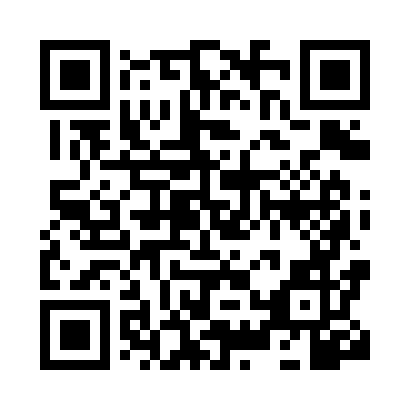 Prayer times for Tabatinga, BrazilMon 1 Apr 2024 - Tue 30 Apr 2024High Latitude Method: NonePrayer Calculation Method: Muslim World LeagueAsar Calculation Method: ShafiPrayer times provided by https://www.salahtimes.comDateDayFajrSunriseDhuhrAsrMaghribIsha1Mon5:336:4212:433:576:457:502Tue5:326:4112:433:576:457:503Wed5:326:4112:433:576:447:504Thu5:326:4112:433:586:447:495Fri5:326:4112:423:586:447:496Sat5:316:4112:423:586:437:487Sun5:316:4012:423:586:437:488Mon5:316:4012:413:586:427:489Tue5:316:4012:413:586:427:4710Wed5:316:4012:413:586:427:4711Thu5:306:4012:413:586:417:4712Fri5:306:4012:403:586:417:4713Sat5:306:4012:403:586:417:4614Sun5:306:3912:403:586:407:4615Mon5:296:3912:403:586:407:4616Tue5:296:3912:393:586:407:4517Wed5:296:3912:393:586:397:4518Thu5:296:3912:393:586:397:4519Fri5:296:3912:393:586:397:4520Sat5:286:3912:393:586:387:4421Sun5:286:3912:383:586:387:4422Mon5:286:3812:383:586:387:4423Tue5:286:3812:383:586:377:4424Wed5:286:3812:383:586:377:4425Thu5:286:3812:383:586:377:4326Fri5:276:3812:373:586:377:4327Sat5:276:3812:373:586:367:4328Sun5:276:3812:373:586:367:4329Mon5:276:3812:373:586:367:4330Tue5:276:3812:373:586:367:43